                         ZŠ Mařádkova, Opavapřipravila pro předškoláky a rodiče                     ve středu 15. 11. 2023v 16 hodinv budově na Krnovské 101předškoláci si vezmou papučepro rodiče je připravena beseda na téma: Školní zralost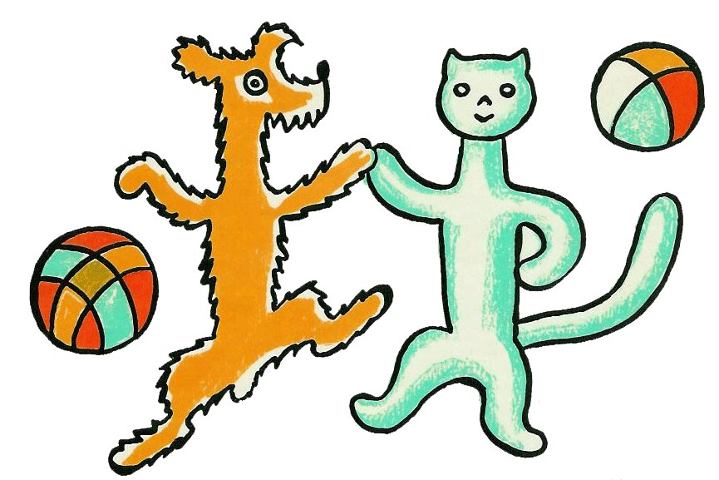 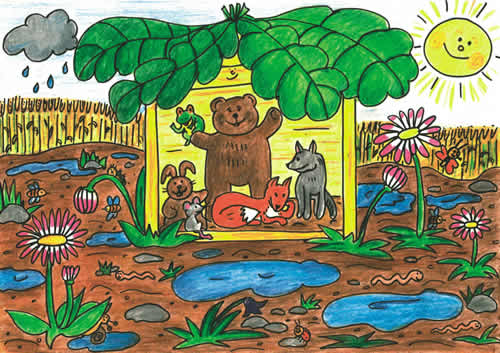 